IV INTERNATIONAL COMPETITION 
OF YOUNG OPERA DIRECTORS
“NANO-OPERA”

Application form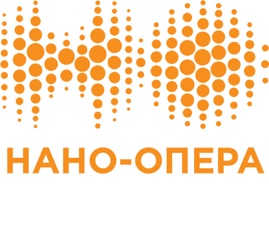 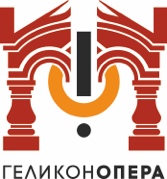 First name, SurnameDate of birthNationalityAdressPhonee-mailEducation
indicating the name of the university and facultyMusic education
in the presence ofPlace of Employment
in the presence ofStage experience 
in the presence ofLanguages knowledge